Right At Hme Preschool							rev. Aug-18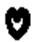 Media Consent Form (One form per child.)As the parent/ guardian of ___________________________________________________________,                                                              (Child’s first and last name printed)I hereby grant Right At Home Preschool, owner Rashawn Carter – Kamau and /or associates the right and permission to use images of my child for any legal use included but not limited to: print publications, presentations, websites, social media photographic, copywrite, illustrations, portraits, pictures, digital images, video recordings, and/ or audio recordings. These may include in whole or part, or reproductions thereof in color or otherwise for any lawful purpose whatsoever. The images and/or recordings will be taken from time to time when time children are in attendance during business hours, community events, preschool evening and/or weekend events. Said events may happen at different locations such as the preschool, field trips, outings and/or the child’s home. Images and recordings will be placed in publications such as newsletters, Facebook, Twitter, community bulletins, in our website content, YouTube videos, or/and any legal publication or promotional material.I give Rashawn Carter – Kamau sole permission to inspect and approve the finished product or the copy that may be used in connection therewith, wherein my child’s likeness appears, or the use to which it may be applied.I hereby release, discharge, and agree to indemnify and hold harmless Right At Home Preschool, Rashawn Carter – Kamau and/ or their associates from all claims, demands and causes of action that I or my child may have by reason of this authorization.Furthermore, I understand that no royalty fee or other compensation shall become payable to me or my child by reason of such use.Once the images of your child are placed on public media, it will not be removed until Rashawn Carter – Kamau chooses to do so. All media material will fall under the ownership of Right At Home Preschool and Rashawn Carter – Kamau.I understand that if I DO NOT give consent, my child’s face will be blocked out if so happen to be in the image or recorded footage. I understand that this contract of consent does not expire. I can change my consent status at any time by submitting my request in writing. Once a new consent form is signed, the new status will be in effect. CONSENT:  I/We hereby certify that I/We are the parent(s) or guardian(s) of the above-named child and I DO hereby give my/our consent without reservation to the forgoing on behalf of my child.NON-CONSENT:  I/We hereby certify that I/We are the parent(s) or guardian(s) of the above-named child and DO NOT hereby give my/our consent without reservation to the forgoing on behalf of my child.Check one box for each item below:Consent                Non-Consent☐		      ☐			Facebook ad/ Instagram☐                           ☐                          Google ad☐                           ☐                          Any other online ads☐                           ☐                          Preschool websites☐                           ☐                          Flyers/Community bulletins☐                           ☐                          Our private social media closed groups ☐                           ☐                          Twitter☐                           ☐                          Newsletters☐                           ☐                          Group text	☐                           ☐                          Promotional videos/Commercials☐                           ☐                          Public newspaper articles ☐                           ☐                          Audio recordings that may be heard by public☐                           ☐	                       YouTube                          ____________________________________________   	       _________________________Mother’s Signature					                   Date____________________________________________Mother’s Name Printed____________________________________________	        _________________________Father’s Signature						        Date___________________________________________Father’s Name Printed